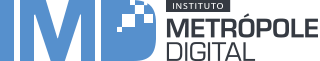 EDITAL IMDTEC 01/2017PROCESSO SELETIVO DE PROFESSORES MEDIADORES MÓDULO BÁSICOPOLO MOSSORÓA Coordenação de Cursos Técnicos do Instituto Metrópole Digital da Universidade Federal do Rio Grande do Norte (UFRN) divulga o resultado FINAL da seleção de Tutores de inglês do Módulo Básico de 2017 (Polo Mossoró) dos Cursos Técnicos do Instituto Metrópole Digital.Os candidatos classificados serão convocados por e-mail de acordo com a necessidade do Instituto Metrópole Digital e com a sua classificação no processo seletivo. Os candidatos aprovados e não imediatamente aproveitados serão incluídos em um cadastro de reserva e serão chamados de acordo com a necessidade do Instituto Metrópole Digital e com a sua classificação no processo seletivo.Em caso de dúvidas, os candidatos deverão entrar em contato direto com a coordenação de seu polo:Natal – cursos.natal@imd.ufrn.brAngicos – cursos.angicos@imd.ufrn.brCaicó – cursos.caico@imd.ufrn.brMossoró – cursos.mossoro@imd.ufrn.br As aulas terão início do dia 24 de julho de 2017.Natal, 21 de julho de 2017.Prof. Dr. Marcel Vinicius Medeiros OliveiraCoordenador de Cursos Técnicos do Instituto Metrópole Digital (IMD/UFRN)POLO MOSSORÓInglêsCLASS.NOMENOTA1Mylani Nathalini Dantas Costa7,452Yuri Rock Leal7,33